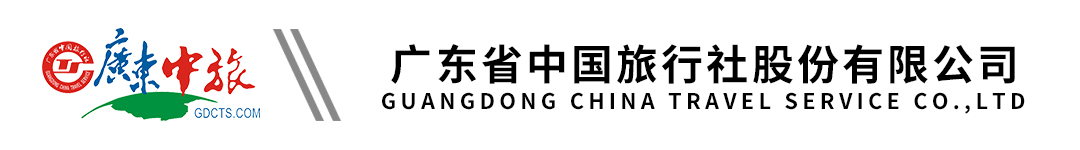 【情谜加勒比】中南美四国17天联游行程单行程安排费用说明自费点其他说明产品编号FHXY-US1709863088lR出发地广东省-深圳市目的地墨西哥-墨西哥城行程天数17去程交通飞机返程交通飞机参考航班无无无无无产品亮点情迷加勒比情迷加勒比情迷加勒比情迷加勒比情迷加勒比天数行程详情用餐住宿D1深圳早餐：X     午餐：X     晚餐：X   同级D2深圳-香港- 旧金山- 墨西哥城早餐：X     午餐：X     晚餐：特别安排：品尝一下地道的“墨西哥国花”——仙人掌及TACO风味餐   Casa Blanca/Eurostar/Galeria Plaza/Nh Centro或同级D3墨西哥城-特奥蒂瓦坎-墨西哥城早餐：√     午餐：特别安排：百年历史岩洞餐厅用午餐     晚餐：X   Casa Blanca/Eurostar/Galeria Plaza/Nh Centro或同级D4墨西哥城—龙舌兰酒庄 Hacienda Corraleio-瓜纳华托（4.5 小时）早餐：√     午餐：√     晚餐：X   Holiday inn 或同级D5瓜纳华托-圣米格尔-墨西哥城早餐：√     午餐：√     晚餐：X   Casa Blanca/Eurostar/Galeria Plaza/Nh Centro或同级D6墨西哥城- 哥斯达黎加圣何塞—阿雷纳火山区早餐：X     午餐：X     晚餐：X   同级D7阿雷纳火山-波阿斯火山国家公园-圣何塞早餐：√     午餐：√     晚餐：√   Holiday inn或同级D8圣何塞 - 巴拿马城早餐：√     午餐：√     晚餐：√   Holiday inn 或同级D9巴拿马城早餐：√     午餐：√     晚餐：√   Holiday inn 或同级D10巴拿马- 哈瓦那早餐：√     午餐：X     晚餐：特别安排：特色古法烤猪排饭   PANORAMA或同级D11哈瓦那-巴拉德罗早餐：√     午餐：√     晚餐：√   NAVITI VARADERO或同级D12巴拉德罗-哈瓦那早餐：√     午餐：X     晚餐：√   PANORAMA或同级D13哈瓦那- 坎昆早餐：√     午餐：√     晚餐：X   Pegasus hotel 或同级D14坎昆-奇琴伊察-坎昆早餐：√     午餐：特别安排：在尤卡坦地区两百年殖民庄园享用丰盛玛雅特色午餐     晚餐：X   Golden Paranassus,或同级D15坎昆-  旧金山- 香港早餐：√     午餐：X     晚餐：X   飞机上D16航班上早餐：X     午餐：X     晚餐：X   飞机上D17香港-深圳早餐：X     午餐：X     晚餐：X   无费用包含1	全程机票经济舱票价、机场税（费）及燃油附加费； 1	全程机票经济舱票价、机场税（费）及燃油附加费； 1	全程机票经济舱票价、机场税（费）及燃油附加费； 费用不包含1	护照费、申请签证中准备相关材料所需的制作、手续费，如未成年人所需的公证书、认证费； 1	护照费、申请签证中准备相关材料所需的制作、手续费，如未成年人所需的公证书、认证费； 1	护照费、申请签证中准备相关材料所需的制作、手续费，如未成年人所需的公证书、认证费； 项目类型描述停留时间参考价格巴拉德罗豪华游艇抓龙虾安排乘搭私家豪华游艇，畅游加勒比海，欣赏七彩珊瑚奇景，水性好的游客更可与船长一起潜水捕捉新鲜生猛大龙虾，海螺，石斑鱼，剑鱼，马林鱼和金枪鱼，及即使在船上刺身或烹调享用$(美元) 180.00预订须知1.	客人落实行程时，需交纳报名费CNY10000/人作为定金，以便占位温馨提示18岁以下未成年人参团必备文件